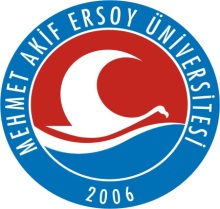 SOSYAL BİLİMLER MESLEK YÜKSEKOKULU MÜDÜRLÜĞÜNEÖĞRENCİNİN:Okul Numarası	: ………………………………..Adı ve Soyadı	: ………………………………..Bölüm/Program	: ……………….…………..………………...Sınıf/Şube	: ……………………….……..……………...Öğrenim Türü	: …………    	Mehmet Akif Ersoy Üniversitesi Önlisans ve Lisans Eğitim-Öğretim ve Sınav Yönetmeliğinin 21. maddesi gereğince, devamını alıp başarısız olduğum aşağıda belirttiğim dersten bir defaya mahsus olmak üzere tek ders sınavına girmek istiyorum.Bilgilerinizi ve gereğini arz ederim.ADRES:                                                                                      ……..……………………………….……………………………………..                                                            Tarih / İmza……………………………………..                                                                 ……………………………………..                                  ……………………………………..                                                  Tel: …………………………………Ek: Transkript  (1 Adet)Not: Ögrenci işlerinden alınacak transkript, dilekçeye eklenecek ve yazı işleri bürosuna teslim edilecektir. Sınava Girmek İstediği Dersin AdıDersKodu…………………………………………………………………………….………………